Муниципальное дошкольное образовательное учреждение 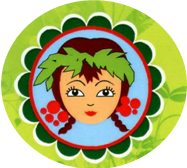 детский сад общеразвивающего вида «Брусничка» (МДОУ «Брусничка»)Конспект непосредственно образовательной деятельностипо развитию речи «Вместе дружная семья»вторая младшая группа                                               Провела: воспитатель                                              Вера Ивановна Тэтэ, 1 ККп. Тубинский2015г.Тема: Вместе дружная семья.Цель:закрепление знаний детей о семье, как о людях, живущих вместеЗадачи:Образовательные:Закрепить навык детей составлять небольшой рассказ о своей семье.Уточнить знания  детей об отношениях между взрослыми и детьми в семье;Развивающие:Способствовать развитию разговорной речи детей, как средства общения;Воспитательные:Воспитывать доброжелательное отношение к самым близким людям.Методы:Наглядно-демонстрационный, игровой, словесный, практический.Приёмы:Создание игровой  ситуацииМатериал: кукла Маша и ее семья (мама, папа, брат), фото матери-героини поселка, ТСО (телевизор)Предварительная работа:создание и реализация проекта «Моя семья», беседы о семье, рассматривание семейных фотографий, чтение сказок, рассказов, стихотворных текстов ХодДети заходят в группу- Ребята, посмотрите, у нас гости, поздороваемся с гостями? Орг. момент. Смотрите, у нас еще гости ( на ковре на игрушечной мебели  кукла Маша и ее семья (папа, мама, брат))  Это кукла Маша.  - Как вы думаете, с  кем она пришла к нам? ( с мамой, папой и братом) Правильно, это семья куклы Маши. - Скажите, а что это такое – семья? (семья- это люди, которые живут вместе) Как вы думаете, у куклы Маши семья большая или маленькая?  Сколько их? (много) Кто есть в семье у Маши? (мама, папа, брат).   Как вы думаете, у Маши дружная семья?  ( У куклы Маши большая дружная семья)Ребята, кукла Маша просит вас  рассказать о своей семье.  ( Дети садятся на стульчики)  - Посмотрите на эту картинку. (Выставляю перед детьми макет семьи).   Чья семья изображена на этой картинке? ( семья Насти)- Настя, расскажи, пожалуйста, нам о своей семье. (В моей семье я, мама и папа. У меня есть бабушка, дедушка, тетя, дядя и старенькая бабушка. )- Настя, как ты думаешь, у вас большая или маленькая семья?( большая) -А дружная? (да)-У Насти большая, дружная семья. (Вика, Диана, Егор  рассказывают о своей семье)- Скажите, а вы для  мамы и папы  кто? (дети, сын, дочка)А для бабушки с дедушкой ? ( внук, внучка)А теперь встанем в круг.- Предлагаю пересчитать, кто живет в моей квартире.Пальчиковая гимнастикаКто живёт в моей квартире?                  – домик над головойВсех могу пересчитать:Папа, мама, брат, сестрёнка,                 - загибание пальцев на рукекошка Мурка, два котёнка,Мой щегол, сверчок и яВот и вся моя семья!                            - сжимание и разжимание кулачков- Ребята, давайте поиграем.ФизкультминуткаСейчас захлопают в ладоши те, у кого есть старшая сестра.А теперь потопают ногами те, у кого есть старший брат.А сейчас улыбнутся те, у кого в доме есть маленькие сестренка или братик.(Выставляю фото жительницы поселка матери- героини  Крупенько Т.С.)- Ребята, кто подскажет нам, кто на этом фото? (бабушка Тамара)Что вы знаете о ней?  (Мама большой семьи )Тамара Станиславовна мать-героиня. У нее 10 детей (показываю фото Т.С. со своими  детьми). Посмотрите на свои пальчики, сколько у вас на руках пальчиков, столько у бабушки Тамары родных детей. За это матери дается  вот такой орден «Мать-героиня».  (Показываю детям орден) Это для  матери большая награда.  У бабушки Тамары много детей, внуков и даже правнуков. Она мама большой и дружной семьи.( фото Т.С. с детьми, внуками )Рефлекия.Ребята, так что же такое семья?  Я знаю одно стихотворение, которое будет ответом на этот вопрос. (Зачитываю стихотворение)Дедушка, бабушка,Папочка, мамочка,Братик, сестренка и я- Это и есть СЕМЬЯ!-  С гостями нам пора прощаться, а семье куклы Маши очень понравилось у нас. Они хотят поиграть с вами. ( дети играют с куклами)
